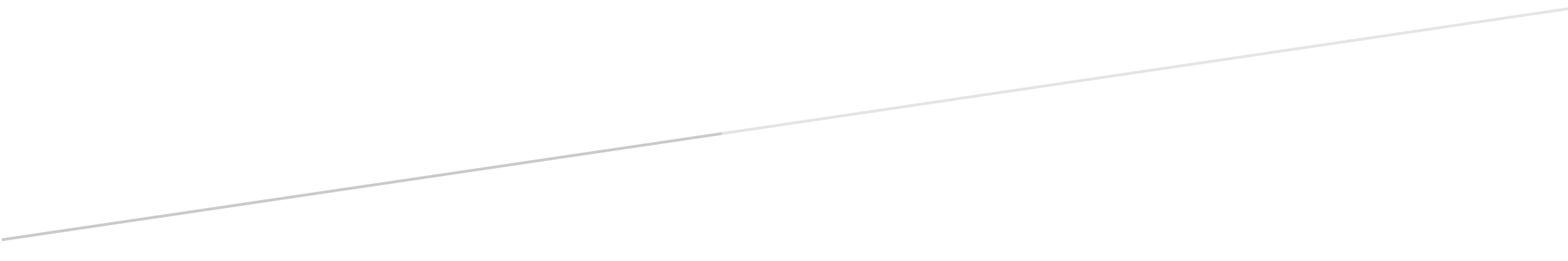 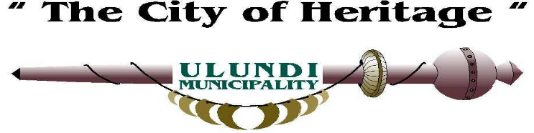 WARD BASED PLAN WARD 10FINANCIAL YEAR2017/20181. INTRODUCTION The Municipality System Act, 2000 introduce the process of municipal planning for District and Local Municipalities and the Integrated Development Planning process, through which integrated development plans (IDP) are developed. The country is committed to meaningful public participation which is a bottom up participatory approach through ward-based planning (WBP) that contributes to the IDP. WBP process is the forerunner of the IDP.2. BACKGROUND The Ulundi Local Municipality Ward Base Plan was developed as per community engagements/ ward committees consultations of the IDP.Date   :   11 July 2016	Venue: Goqo Community Hall Approximately 300 people were in attendance mostly women, children and few elderly. The meeting was facilitated by the representative of Ulundi Municipality, office of the Speaker with an assistance from Ward Councillor.3. SITUATION ANALYSISWard 10 is situated in deep rural area under Ulundi Municipality whereby many people don’t work only rely on pensions and grants. This Ward is under KwaPhindangene Traditional Council. The entire Ward has no RDP houses but is has water, electricity, two community halls. Roads are not in good condition and it has one clinic. The following areas within this Ward are:Mhlahlane, Nomdiya, Goqo, othini, Zihlalo, Langakazi and Mdakane.4. SOCIAL PROFILE Ward 10 has high level of unemployment, high level of illiteracy, teenage pregnancy and drug abuse that cause a high rate of crime which disturb service delivery. People rely on plough and grow their livestock to survive. It has a lot of crime because many people are unemployed. POPULATION PER WARDWard 10 number of population is 62285. ECONOMIC STATUSWard 10 has lot of people who are not working, some of the community members are clerks and teachers who are rate payers.Ward 10 depends on LED from Ulundi di and Zululand. Transportation of people from and to Town is by means of vans which are not legal to transport people.6.  RESOURCESSCHOOLSIn Ward 10 schools indicates that there are seven (7) primary schools & two (2) Secondary Schools: CRÈCHESIn Ward 10 there are four (4) crèches:Othini CrècheZamokuhle CrècheMhlahlane CrècheMadaka Creche  There is a need of four (4) more Crèches in this Ward.COMMUNITY HALLS We have two (2) hall in this ward.Bhekamambatha Community HallGoqo Community  HallCOMMUNITY SERVICESNone PENSION PAYOUT POINTSWe have four (4) payout point facility in the ward.Mhlahlane SKwaBrush Store (pen space)Nondayana Community Hall Nhlohlela Area (open space)Ekusumayeleni Area (open space)HEALTH FACILITIES Ward 10 has one (1) structured Clinic in the entire ward and three (3) mobile clinics.Nomdiya Clinic – StructuredMadaka Mobile ClinicMhlahlane Mobile ClinicGoqo Mobile Clinic7.  GOVERNMENTAL INTERVENTIONSThere are three (3) government projects in this ward i.e. EPWP, Road Construction at Mshayazafe and Electrification Project at Langakazi.The monthly stipend that received by Ward Committees from the municipalities it helps to reduce hunger in the ward.8. NEEDSWard 10 there is a great need for housing, employment and efficient service delivery.  This ward is mixed in nature of housing settlement, 10% houses are constructed with both wood, iron or mud/cement mixture, 25% is RDP houses and 10% is suburb whereby 45% is rural area, 50% of population reported that know people who have passed away through HIV/AIDS. 9.1 WARD COMMITTEESPart 4 of the Municipality Structure Act, 1998 (Act No.117 of the 1998) provides for the establishment of the Ward Communities matters, and also provide that the purpose of the ward committee is to enhance participatory democracy in local government. Ward 10 Ward Committees comprises of the following 10 members:9.2 OTHER WARD CO-ORDINATING STRUCTURE WidowsMenMinistriesTraditional HealersOperation  Sukuma SakheWard Aids CommitteeLocal Task TeamCommunity  Care GiversCommunity Development  WorkersYouth Structure10. EXISTING SERVICES11. SWOT ANALYSIS OF THE WARD                  STRENGTHS	WEAKNESSES12. WHAT DO WE WANT TO ACHIEVEInfrastructural developmentWater and sanitationHousing Roads Clinics Recreational facilities ( pool, netball, soccer field)Skills Development CentresJob opportunitiesFire stationCrime preventionSocial illsSatellite Police stationDecrease in HIV/AIDS ORPHANS / DEATHLiteracy /Education12.2 WARD 10 VISIONTo promote the culture of self-helped, to have safe environment, healthy lifestyle and well developed society by 2030.12.3 OBJECTIVES- To improve living standards through provision of basic services- To provide adequate housing-To reduce crime- To reduce teenage pregnancy- To reduce illiteracy- To decrease mortality related to HIV/AIDS diseases13. PROJECTS/ PROGRAMSIDP PROJECTS14. LED PROJECTS SUBMITTEDName of Cllr	: ________________________________Sign			: ________________________________Date			: ________________________________NoNAME OF PRIMARY SCHOOLNoNAME OF SECONDARY  SCHOOL1.Bhaqa P. School1.Mhloluthini Sec. School2.Thaphokuhle P. School2.Felifa Sec. School3.Sicoco P. School4.Zihlalo P. School5.Madaka P. School6.Goqo P. School7.Lethithemba P. SchoolNo.SURNAMEFULL NAMESSECTORSECTORSECTORCONTACT NO.1.DlaminiBongekileHealth & WelfareHealth & WelfareHealth & Welfare078 065 42.ButheleziSenzo M.079 099 9443 3.DlaminiAlson B.Traditional LeadersTraditional LeadersTraditional Leaders071 634 63444.ButheleziNdukenhle P.Informal TraderInformal TraderInformal Trader076 478 74005.DlaminiFanyana A.Public TransportPublic TransportPublic Transport072267 06976.ButheleziHloniphile S.Physical ChallengedPhysical ChallengedPhysical Challenged079 255 77707.ZuluSalabewona J.Faith BasedFaith BasedFaith Based076 511 32968.NgcamuRobert M.Sports & RecreationSports & RecreationSports & Recreation076 064 46429.ZwaneShoniphi P.Women’s AssociationWomen’s AssociationWomen’s Association071 273 831610.MdlaloseSipho B.Community SafetyCommunity SafetyCommunity Safety081 025 302211.MhlongoMagnificent S.Chairperson: W/CChairperson: W/CChairperson: W/C072 108 0903NO.       SERVICES                    SERVICE PROVIDER1.Clinic (Mobile)Department of Health2.Child Support grant Dept. of social development3.Water and SanitationZululand District Municipality4.Faith basedSt. John’s  Apostolic  missionGravel RoadsPoor infrastructure HallLack of recreational facilitiesEPW providing job opportunitiesHigh unemployment rateTaxis transportLack of resources Social illsIllegal DumpingTeenage PregnancyTaverns and Drug dealers                                   OPPORTUNITIESJob creation Greater public participationLife Skills ProgrammesOrphanagesImprove standard of livingCPFWar room to speed up services delivery.THREATSPolitical instabilitySchool drop outsTaxis strikesOver-crowding /over  populationHouse breaking and theftSpread of HIV/AIDS diseasesPRIORITYDESCRIPTION OF DEVELOPMENT NEEDAREA NAME / DESCRIPTIONRESPONSIBLE AGENTBENEFICIARIESWARD NO10COUNCILLORM.S.MHLONGO1Multi-Purpose CentreMhlahlaneZululand District Municipality7 0002ClinicDepartment of Health7 0003Community GardensUlundi Local Municipality7 0004HousesDepartment of Human Settlements7 0005LivestockDepartment of Agriculture7 0006Sports FieldDept of Sports and Recreation7Sports Field Rehabilitation820 Fence Rolls and Poles(Sithembele Kuwe)Ulundi Municipality9Rehabilitation of a Sports Field(by Induna)“10Grass Cutter(Imvuselelo)“115 bubbed wire Rolls, 10 Fence Rolls, 5 Spades, 5 Garden Forks, Gate (by Xoshindlala Youth Club)“132 Sewing Machines, 1Stove, 1 Pot, Table, 1 Roll Garden Fence(by Lethokuhle Club)“14Egg Layers-Fowls(By Isibonelo Esihle Club)‘15Sound SystemAmavuka Amahle‘163 Big Pots, 3 burner Gas Stove, 100 Chicken, Chicken Feed, Big Sewing Machines, Decorating MaterialVukuzenzele Text Co-ops‘18Cleaning Machine, 10 Mops, 5 Grass Cutting MachinesIso LamaShandu (PTY) LTD(Mshayazafe )Ulundi Municipality193 Grass Cutting MachinesMpelamandla Co-op-Mshayazafe“20Tent, 50 Chairs, 4 Tables, CutlerySisiza Umphakathi Womens Club“213 Grass Cutting MachinesZamimpilo Club1ElectricityOthini/eDlebeEskom2Sports FieldDept of Sports and Recreation3BoreholesZululand District Municipality4Community HallFunds to be Sought1 5005Sound System and ComputersUlundi Local Municipality6Sports Field RehabilitationDept of Sports and Recreation7Tree Cutting Machine, Home Light, 2 Wheel Barrows, 2 Spades, Garden Fork, Hose Pipe, Watering CanSizakancaneUlundi Municipality/DSD83 Pots, a 3 burner StoveInhlangano YaseMhlwaneni1ElectricityZihlaloEskom2CrecheDepartment of Education1 3003Sports FieldDept of Sports and Recreation1 3004Tent Ulundi Local Municipality1 3005ClinicDepartment of Health1 3006Re-Gravelling – Zihlalo RoadDepartment of Transport7Land Care – Closing of DongasDepartment of Agriculture8Community HallZululand District Municipality9Sports ComplexDept of Sports and Recreation1 30010Sports Field Rehabilitation“112 Jojo TanksUlundi Municipality1ElectricityMhluwaneniEskom1ElectricityManabaEskom1BridgeNsonyaneDepartment of Transport7 0001ElectricitySinqonqoElectricity2BridgeDepartment of Transport7 00013 burner Stove, 2 Pots, Sewing Machine, Garden Hose PipeSikhalambazo(Siyazama Group)Ulundi Municipality24 Spates, 4 Piks, 4 harrows, 2 Wheel Barrows, 4 Forks, 4Funnels, 4 hews, 1 hose pipeFor Bumbanani Club“1100 Chicks and feedFor Siyakhuthala Club1100 chicks, 3 Feeting and 2 Water containersFor Zabalaza Youth Group eKhiphizinsimbi“12 Burner Stove, 3 Pots, Rope(indophi yamacansi)Manyasa(Manyasa WomensClub)“1CrecheMshayazafeDepartment of Education2Indumiso Creche Feed. SchemeMshayazafeDepartment of Education33 burner gas Stove, 2 Pots, 50 plates(Mshayazafe Girls Club)Ulundi Municipality4Fence RollsMshayazafe“1Sound System – Community HallFor BhekaMaMbatha HallUlundi Local Municipality7 0001ClinicGoqoDepartment of Health1 4002CrecheDepartment of Education1 4003Regravelling – Goqo RoadDepartment of Transport1 4004Mansweba Poultry ProjectDepartment of Agriculture5Sports ComboDept of Sports and Recreation6Toilets for Teachers & LearnersDepartment of Education / ZDM7Sports Field RehabilitationDept of Sports and Recreation8Big Stove, Big Pots, 300 Chicken and Feed x7 starter Mash, 7 Growing Mash, 7 Finishing Mash, 30 Care Bowls, Tent, Chairs & TableBy Ukukhuthala Women’s Club-KwaGudlukaUlundi Municipality/ Department of Social Development10Tent, Table and 50 ChairesBumbanani-Kwakhiphinsimbi“1144 hews(amageja), seedlings for beans, Potato and ManureFor Hawukawenze Club“12Carpet for the Creche, ToysFor Abaholi Bakusasa“13Block Making Machine, Jojo TankFor Vukuzame Youth Co-op“14Sewing Machine, Tent, Chairs, TableZamokuhle Club“15Tent and 100 ChairsAsikhethi Group“1ZibambeleLangakazi1 6002CrecheDepartment of Education1 6003Community HallZululand District Municipality16 5004ElectricityEskom5Sports Field RehabilitationUlundi Municipality6TentFor Vukuzakhe“1Community CentreNdumakudeDepartment of Public Works1 6002CrecheDepartment of Education1 6003ZibambeleDepartment of Transport1 6004Two Class Rooms – Ndumakude PSDepartment of Education / ZDM5ElectricityEskom1 60064 Jojo TanksUlundi Municipality1Zamokuhle Creche Feed SchemeNgwaneDepartment of Education230 Beed(all Colours,10 Needles, rope for beed(indophi), 6 pairs of scissors, 5 ikhwani, 5 incema, 5 ropes for amacansi, Wool-Assorted Colours, Sewing Machine, Sewing yards-red & black For Ubuhle Bemvelo Co-opUlundi Municipality/DSD3Photocopy Machine, Ink and a PrinerFor Imizamo Youth Co-op“1ElectricityOsingatheniEskom542ToiletsZululand District Municipality773Aloe Processing ProjectZululand District Municipality1 8004Community GardensDepartment of Agriculture3 5005Tent, Chairs, Table, Sewing Machine, Grass CutterThuthukani Singatha Co-opUlundi Municipality6ChickenAbafelokazi1ToiletsNomdiyaZululand District Municipality2Land Use ManagementUlundi Local Municipality3 5003High SchoolDepartment of Education3 7004BridgeDepartment of Transport2 5005Sports Field RehabilitationDept of Sports and Recreation6CrecheZDM7Netball Jersey, NetBall, NetBall PolesYoung Masters Girls-eGijimaUlundi Municipality8Topia Church – EmoyeniNomdiyaS A Ministries9Grass Cutters, Tree Cutting Machine, Soccer Jersey for males and FemalesIzizamele BoysUlundi Municipality10Pots, Stove, Cutlery, Tent ChairsSiyabusiswa Catering“11WorkshopFor Omama BakwaNomdiya“12Construction of a Church HouseNew Apostolic Jerusalem ChurchS A Ministries13White, Cream White, Blue, Maroon Decorating Material, 2 Sewing Machines, 2 OverlockersQalakahleUlundi Municipality/DSD14 Soccer JerseyReal Nomdiya Stars“15Sponges, Blankets, 1 Heater, Chairs,ToysLethulwazi Creche“163 Grass Cutting Machines, 2 Tables, 70 ChairsSiyanqoba“1HousesEntire WardDepartment of Human Settlements7 0002ToiletsEntire WardZululand District Municipality7 0003ElectricityEskom4Isicathamiya UniformsUlundi Local Municipality16 50015 Soccer Kits, 5 Soccer BallsFor Ward Cllr“2Set of soccer&netball Poles““CLLRAREA NAMECOOPITEMSQUANTITYCLLR MHLONGOWard CouncillorWard 10Soccer jersey2Soccer balls2Nomdiya AreaNomdiya Photocopying machine1Mpembeni (Emadaka)Mpembeni Coop2pole tent combo 50 chairs & 1 table1Thelakancane CoopEzihlalo AreaJojo tank1Gas stove1Thuthukani CoopMhlahlane Area2pole tent combo 50 chairs & 1 table1Sinqonqo CoopMhlahlane AreaBarbed wire2Apostolic Damscus Church of SAGuqu no 2Cement10Jojo tank1Thuthukani CoopNomdiya Area2pole tent combo 50 chairs & 1 table1Amadaka CoopAmadaka AreaWarm light1Vukuzenzele CoopKwa-Vuka Area2pole tent combo 50 chairs & 1 table1Langakazi CommunityLangakazi AreaSoccer poles1Jojo tank1Celukuphila ClubDlebe OthiniSewing machine1